2024 好讀周報手繪報大賽特別賽事SO GOOD好小孩繪畫比賽活動辦法活動宗旨：點亮，我身上的光每個人身上都有與生俱來的光芒，代表著希望、愛、智慧或內在美等力量，我們是如此不同，本質卻又相像，無論遭遇任何挑戰，在不確定的時刻，光芒始終存在。主辦單位：遠東SOGO百貨、財團法人太平洋崇光社會福利基金會共同主辦：聯合報好讀周報收件日期：即日起至3月25日（一）止，(1) 上網填妥報名表單（https://forms.gle/3Gu8vzkxeXAZNxdT7），(2) 作品原稿寄至：「22161新北市汐止區大同路一段369號2樓 好讀周報SO GOOD好小孩繪畫比賽 收」，郵戳為憑。參加對象：全國公私立國小四到六年級。主題內容：響應聯合國永續發展目標SDG 10（Sustainable Development Goals, SDGs），比賽創作重點以「我夢想中的共融樂園」為表現主題。透過畫筆彩繪夢想中的共融樂園，鼓勵每個人都能勇敢地展現自我價值，尊重彼此，消除歧視，透過傾聽與理解，消除不平等。規格與素材：作品規格：個人創作，以八開尺寸（273mm x 390mm）為原則，請使用白底紙。無須裱裝。作品直式或橫式不拘。版面製作均使用手繪文字和手繪插圖，不得使用剪貼手法。版面製作用筆可任意選擇，不可使用鉛筆完稿。作品資料卡：請以正楷書寫（字跡潦草、辨識不明者，不予評選）貼在作品背面右下角。參考資料：以下影片可作為創作引導補充材料，歡迎師長彈性利用。評選標準：參賽作品由主辦單位聘請資深媒體從業者、藝術專業相關人士、教育專業人士等組成評審小組，連同主辦單位推派之單位代表，依以下標準進行審查：主題內容40%、視覺創意（色彩、結構）30%、繪畫技巧30％。作品評分如有疑義由評審共議決定之。獎勵辦法：本比賽預計錄取前三名及佳作數名。前三名可得遠東SOGO百貨禮券（3000元、2500元、2000元）、獎狀一張；佳作可得獎狀一張；前三名指導老師同獲獎狀，至多3人掛名指導。前款錄取名額如因作品水準未達標準將從缺。作品發表：本比賽得獎作品將在《好讀周報》得獎專輯、聯合學苑網站（udncollege.udn.com）線上特展刊登。另，首獎作品將被選為遠東SOGO百貨第12屆「SO GOOD好小孩少年楷模徵選」活動海報主視覺。注意事項：(一) 領獎資格：得獎人名單由主辦單位發布並安排領獎事宜。得獎人於接獲通知後填寫領獎及著作權同意書，主辦單位收到完整資料後方能提供得獎者獎狀及獎品，獎品發放需配合主辦單位作業時間，前述領獎文件逾期未繳回視同放棄得獎權利。參賽者保證所有填寫或提出之資料均為真實正確，且未冒用或盜用任何第三者之資料，任何文件上簽收之姓名須與報名時填寫之基本資料表上參賽者相同，不得中途更換，如有不實或不正確之情事，將喪失參賽資格，如為得獎者則取消得獎資格。(二) 參賽限制與聲明：每一參賽者最多參加一件。參賽作品均不退件，請自行拍照存檔，如需保留原作請勿參加。本比賽首重原創性與獨特性，參賽作品應為參賽者之個人創作，非著作權保護之作品（如AI人工智慧生成作品）不得參賽。參賽作品應未在任何一地以任何媒體形式發表，且已獲其他單位之其他獎項者，不得重複參選，違反者，取消其參賽資格。(三) 得獎作品之使用：參賽者得同意作品全部著作財產權永久讓與主辦單位享有，並保證作品為本人獨立創作無侵害他人著作權或其他違法侵權情事。參賽作品若有侵犯著作權，如冒偽、抄襲、拷貝或經檢舉侵犯著作權情事，一經發現並查證屬實，活動期間取消該作品之參賽資格。若為得獎作品，則取消得獎資格並追繳已領獎品及獎狀，獎項不予遞補，如涉有爭議、違法或致損害於其他第三人或主辦單位時，均由參賽者負一切法律與賠償責任，與主辦單位無關。(四) 其他事項：參賽者作品格式有疑義時，由評審委員合議認定之。參賽者如因本活動或因活動獎項而遭受任何損失，或領取獎品後遺失、被竊等情況，主辦單位不負任何責任，也不予補償。參賽者必須遵守主辦單位的活動辦法及其他相關規定，參賽者參加本活動之同時，即同意接受活動辦法與注意事項之規定，如有違反主辦單位得取消其參加或得獎資格。主辦單位保留變動之權利，活動辦法以聯合學苑（udncollege.udn.com）公告為準。活動網址：https://udncollege.udn.com/sogood2024/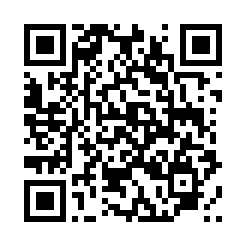 https://tw.psee.ly/5k7kwd第11屆「SO GOOD好小孩少年楷模」評審團特別獎-郭提亞、洪姵姍、潘以樂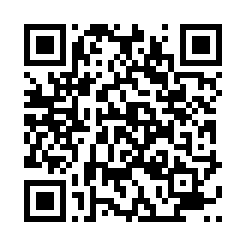 https://tw.psee.ly/5k7kz3遠東SOGO少年楷模十週年創作成果紀錄片《十年有你 十在感謝》